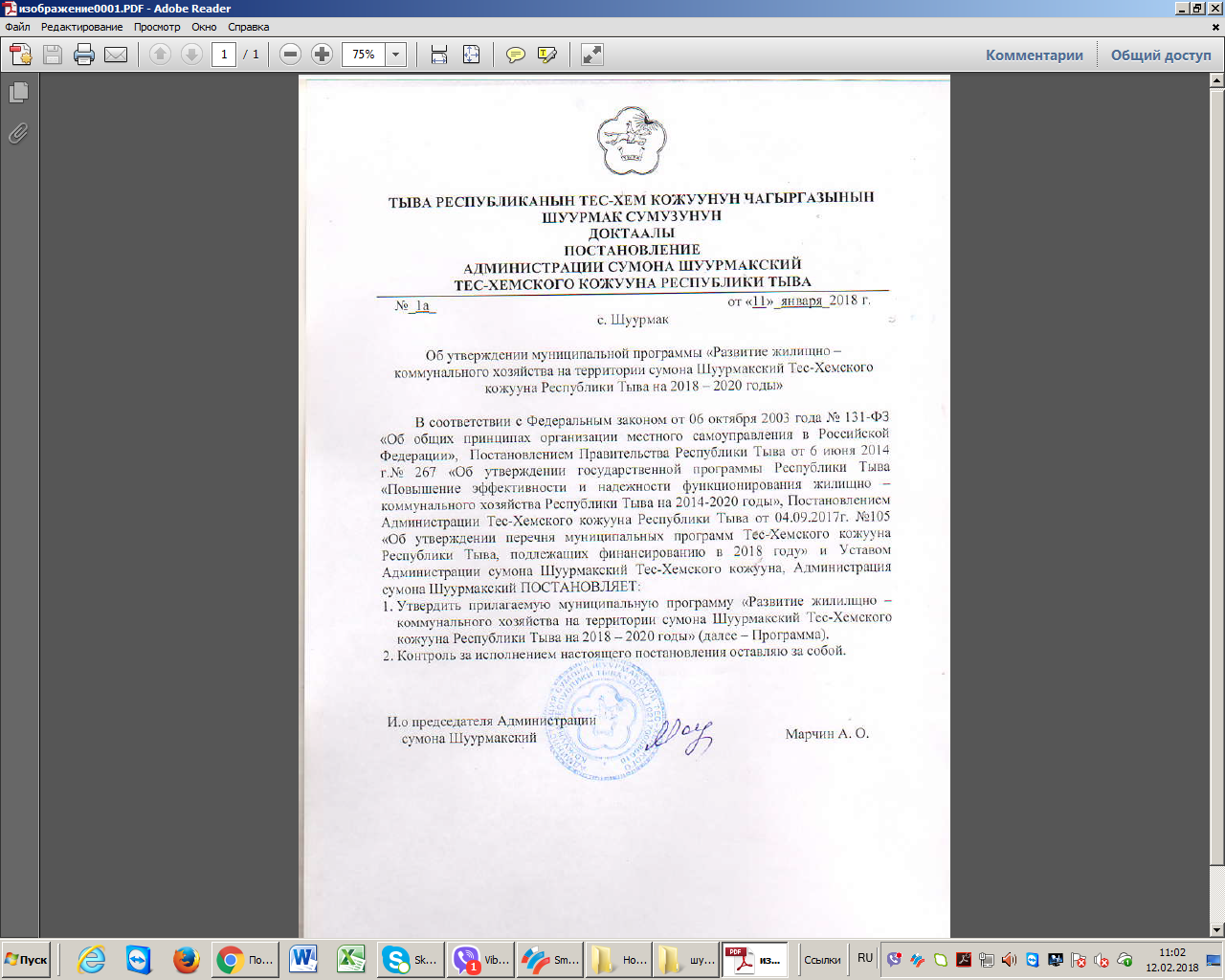 Утвержденапостановлением Администрации сумона Шуурмакский от «11» января 2018 г. № 1аМУНИЦИПАЛЬНАЯ ПРОГРАММА«Развитие жилищно – коммунального хозяйства на территории сумона Шуурмакский Тес-Хемского кожууна Республики Тыва на 2018 – 2020 годы»ПАСПОРТмуниципальной программы «Развитие жилищно – коммунального хозяйства на территории сумона Шуурмакский Тес-Хемского кожууна Республики Тыва на 2018 – 2020 годы»Цели и задачи ПрограммыЦелями Программы являются:создание условий  для дальнейшего повышения качества предоставляемых жилищно – коммунальных услуг для населения, обеспечения комфортной среды обитания и жизнедеятельности;повышение качества услуг и энергоэффективности используемого оборудования и материалов, используемых при выработке услуг уровня обеспеченности населения коммунальным услугами, надежности и качества коммунальных услуг, доступности стоимости жилищно – коммунальных услуг для населения;обеспечение населения питьевой водой, соответствующей требованиями безопасности и вредности, установленным санитарно – эпидемиологическими правилами.Задачи Программы:снижение монополизации и повышение конкурентоспособности (Указ Президента Российской Федерации от 7 мая . №600 «О мерах по обеспечению граждан Российской Федерации доступным и комфортным жильем и повышению качества жилищно – коммунальных услуг»), отвечающих требованиям энергоэффективности и экологичности;формирование системы государственной поддержки для развития и модернизации коммунальной инфраструктуры в населенных пунктах;совершенствование нормативной правовой базы и проведение мероприятий, направленных на рост инвестиционной привлекательности организаций коммунального комплекса  (Указ Президента Российской Федерации от 7 мая . №600 «О мерах по обеспечению граждан Российской Федерации доступным и комфортным жильем и повышению качества жилищно – коммунальных услуг»), осуществляющих водоснабжение, водоотведение и очистку сточных вод, с целью модернизации систем водоснабжения, водоотведения и очистки сточных вод.Мероприятия Программы, сроки их реализации и ожидаемые результатыЗадачи Программы будут решаться в рамках следующих мероприятий:        мероприятия по организации благоустройства территорий муниципального образования; создание условий для массового отдыха жителей и организация обустройства мест массового пребывания населения подпрограмма «Формирование современной городской среды муниципального района на территории сумона Шуурмакский Тес-Хемского кожууна Республики Тыва на 2018-2020 годы» совершенствование архитектурно - художественного облика муниципального образования, размещение и содержание малых архитектурных форм. мероприятия по повышению качества водоснабжения населения, реализуемые в рамках подпрограммы Программы «Снабжение населения сумона Шуурмакский Тес-Хемского кожууна Республики Тыва чистой водопроводной водой на 2018 – 2020 годы». Указанные мероприятия предусматривается финансирование из республиканского бюджета и местных бюджетов, включая мероприятия по строительству систем водоснабжения, водоотведения и очистка сточных вод с использованием инновационной продукции, обеспечивающей энергосбережение и повышение энергетической эффективности, в населенных пунктах с неблагоприятным состоянием поверхностных источников питьевого водоснабжения.        мероприятия, реализуемые в рамках подпрограммы «Организация полигонов бытовых отходов на территории сумона Шуурмакский Тес-Хемского кожууна Республики Тыва на 2018-2019 годы» позволит улучшение экологической ситуации в районе в части обращения с ТБО, совершенствование системы обращения с отходами в Тес-Хемском районе, направленное на сокращение объемов образования и захоронения отходов, увеличение объемов утилизации и переработки с учетом выполнения требований законодательства Российской Федерации в области безопасного обращения с отходами. Основные меры правового регулирования ПрограммыОсновные меры правового регулирования, направленные на достижение цели и (или) конечных результатов Программы, в том числе направленные на реализацию предлагаемых мер антимонопольного, налогового, административного и тарифного регулирования.Будет создана система тарифного регулирования, нацеленная на повышение надежности и эффективности поставки коммунальных ресурсов, стимулирующая инвестиции в коммунальную инфраструктуру, в том числе предусматривающая формирование долгосрочных экономически обоснованных тарифов на основе метода доходности на инвестированный капитал. Перечень целевых индикаторов и показателей ПрограммыСледующие цели Программы направлены на создании эффективного жилищно – коммунального хозяйства:создание условий для дальнейшего повышения качества предоставляемых жилищно-коммунальных услуг для населения, обеспечения комфортной среды обитания и жизнедеятельности:внедрение новых энергоэффективных и ресурсосберегающих технологий, используемых в предоставлении услуг;обеспечение населения питьевой водой, соответствующей требованиями безопасности и безвредности, установленным санитарно – эпидемиологическим правилами.Анализ рисков реализации Программы и описание мер управления государственного регулирования рисками реализации ПрограммыК рискам реализации Программы, которыми могут управлять ответственный исполнитель и соисполнители Программы, уменьшая вероятность их возникновения, следует отнести следующие:1. Институционально – правовой риск, связанный с отсутствием законодательного регулирования или недостаточно быстрым формированием институтов, предусмотренных Программой.2. Операционные риски, связанные с ошибками управления реализацией Программы, в том числе отдельных ее исполнителей, неготовности организационной инфраструктуры к решению задач, поставленных Программой, что может привести к нецелевому и/или неэффективному использованию бюджетных средств, невыполнению ряда мероприятий Программы или задержке их выполнения. В рамках данной группы рисков моно выделить два основных.Риск исполнителей/соисполнителей, который связан с возникновением проблем в реализации Программы в результате недостаточной квалификации и (или) недобросовестности ответственных исполнителей, может привести к нецелевому и/или неэффективному использованию бюджетных средств, невыполнению ряда мероприятий Программы. Данный риск обусловлен большим количеством участников реализации отдельных мероприятий Программы.Организационный риск, который связан с несоответствием организационной инфраструктуры реализации Программы ее задачам, задержкой формирования соответствующих организационных  систем к сроку начала реализации мероприятий Программы. Большое число участников реализации программы, а также высокая зависимость реализации мероприятий Программы от принятия необходимых организационных решений требуют высокий эффективности координации их деятельности и отлаженных административных процедур для снижения данного риска. Реализация данного риска может привести к задержкам в реализации Программы, срыву сроков и результатов выполнения отдельных мероприятий.     3.Риск финансового обеспечения, который связан с финансированием Программы  в неполном объеме как за счет бюджетных источников. Данный риск возникает по причине значительной продолжительности Программы.Реализация Программы также угрожают следующие риски, которые связаны с изменениями внешней среды, и которыми невозможно управлять в рамках реализации Программы:Риск ухудшения состояния экономики, что может привести к снижению бюджетных доходов, ухудшению динамики основных макроэкономических показателей, в том числе повышению инфляции, снижению темпов экономического роста и доходов населения. Учитывая достаточно высокую зависимость экономики России от мировых цен на углеводородные ресурсы, а также опыт последнего финансово – экономического кризиса, который оказал существенное негативное влияние на динамику основных показателей жилищного строительства, ипотечного жилищного кредитования, такой риск для реализации Программы может оценен как высокий.Риск возникновения обстоятельств неопределимой силы, в том числе природных и техногенных катастроф и катаклизмов, что может привести к существенному снижению состояния жилищного фонда и коммунальной инфраструктуры в отдельных регионах или муниципалитетах, а также потребовать концентрации средств федерального бюджета на преодоление последствий таких катастроф. На качественном уровне такой риск для Программы можно оценить как умеренный. Меры управления рисками реализации Программы основываются на следующих обстоятельствах:Наибольшее отрицательное влияние из вышеперечисленных рисков на реализацию Программы моет оказать реализация институционально – правового и риска ухудшения состояния экономики, наибольшее внимание будет уделяться управлению институционально – правовыми рисками. Управление рисками реализации Программы, которыми могут управлять ответственный исполнитель и соисполнитель Программы, должно соответствовать задачам и полномочиям существующих органов местного самоуправления Республики Тыва и организаций, задействованных в реализации Программы.  6. Механизм реализации ПрограммыМеханизм реализации Программы предполагает утверждение ответственных за:реализацию Программы в целом, достижение ее целей, задач, индикаторов, показателей и мероприятий;координацию деятельности организаций и муниципального образования, участвующих в реализации Программы, и их согласованные действия по реализации программных мероприятий;реализацию каждого мероприятия Программы и, соответственно, реализацию Программы в целом;финансирование программных мероприятий;мониторинг реализации Программы;формирование отчетности о ходе реализации Программы.Сроки предоставления отчетности о ходе реализации мероприятий программы с указанием достижения целевых индикаторов запланированы по полугодиям.Сроки предоставления отчетности о ходе реализации мероприятий подпрограммы с указанием достижения целевых индикаторов запланированы по полугодиям.П А С П О Р ТПодпрограммы «Формирование современной городской среды  на 2018-2022 годы»  сумона Шуурмакский Тес-Хемского кожууна Республики Тыва  Сфера реализации Программы, основные проблемы, оценка последствий инерционного развития и прогноз ее развития      	В настоящее время население сумона Шуурмакский составляет 864 чел. проживающие 224 частных и двухквартирных жилых дома. Основная часть домов построена от 37 до 60 лет назад. Благоустройство дворов жилищного фонда на сегодняшний день в целом по району полностью или частично не отвечает нормативным требованиям.Планировка и застройка муниципального образования, формирование жилых и общественных зон проводились без учета требований доступности для маломобильных граждан. Состояние объектов благоустройства территорий муниципального образования  в большинстве случаев не обеспечивает свободное передвижение людей с ограниченными возможностями. До настоящего времени благоустройство дворовых территорий населенного пункта осуществлялось по отдельным видам работ, без взаимной увязки элементов благоустройства. Неблагоустроенными остались все улицы. Степень их благоустроенности не отвечает градостроительным, санитарно-гигиеническим и экологическим требованиям, ухудшают внешний облик населенных пунктов и района в целом.В целом благоустройство населенного пункта находится на неудовлетворительном уровне. В сельском поселении не асфальтированы дороги, тротуарная сеть отсутствует.Основными местами массового отдыха населения являются сельский клуб и стадион.  Эти объекты требуют капитального ремонта.Для решения указанных проблем необходим комплексный подход, который предполагает использование программно-целевого метода, рассчитанный на среднесрочный период.Одним из наиболее важных моментов благоустройства сумона является благоустройство наиболее посещаемых территорий (центральные улицы, площадки, стадионы, парки), строительство тротуаров по улице, где расположены социально значимые объекты сельского поселения. Созданию современной и комфортной для проживания среды способствует обустройство существующих источников питьевой воды необходимым оборудованием, что подразумевает строительство твердой площадки, установку труб и желоба для удобного питья и забора воды.Реализация Программы, предусматривающая согласованные действия органов местного самоуправления муниципального образования и населения района, будет способствовать решению вышеперечисленных задач и позволит комплексно подойти к решению вопроса благоустройства территорий и тем самым обеспечит комфортные условия проживания для жителей района.     Информация о состоянии сферы благоустройства в муниципальных образованиях Республики Тыва2. Приоритеты политики благоустройства, формулировка целей, задач и целевых индикаторов муниципальной программыЦелью Программы является повышение уровня комплексного благоустройства территории сумона Шуурмакский, в том числе:организация благоустройства территорий муниципального образования;создание условий для массового отдыха жителей и организация обустройства мест массового пребывания населения;совершенствование архитектурно - художественного облика муниципального образования, размещение и содержание малых архитектурных форм.формирование доступной среды для инвалидов и маломобильных групп населения.Применение программно-целевого метода позволит обеспечить системный подход к решению существующих проблем в сфере благоустройства, а также повысить эффективность и результативность осуществления бюджетных расходов.Для достижения поставленных целей необходимо решить следующие задачи:обеспечение формирования единых подходов и ключевых приоритетов формирования комфортной городской среды на территории  сумона с учетом приоритетов территориального развития;создание универсальных механизмов вовлечения граждан, организаций (заинтересованных лиц) в реализацию мероприятий по благоустройству территорий; повышение ответственности заинтересованных лиц за соблюдение чистоты и порядка, содержание объектов благоустройства;адаптация для людей с физическими недостатками, обеспечивающую свободное передвижение людей с ограниченными возможностями.Успешное выполнение поставленных задач позволит улучшить условия жизни населения и повысить привлекательность района, как для проживания, так и для проведения хозяйственной деятельности, развертывания частной инициативы, привлечения бизнеса. Будут созданы необходимые условия для развития других систем жизнеобеспечения населения района в целом.Характеристика основных мероприятий ПрограммыВ рамках Программы на 2018-2022 гг. для достижения поставленных целей предусматривается реализация следующих мероприятий:оздоровление санитарного состояния и улучшения эстетичного внешнего вида населенных пунктов района за счет реализации проектов благоустройства наиболее посещаемых территорий и мест массового отдыха населения;озеленение населенных пунктов сумона (посадка деревьев и кустарников, устройство и ремонт газонов и цветников, санитарная обрезка деревьев и прореживание загущенных посадок);строительство детских игровых и спортивных площадок;благоустройство дворовых и общественных территорий с учетом их доступности для маломобильных групп населения;расширение механизмов вовлечения граждан и организаций в реализацию мероприятий по благоустройству.   Благоустройство дворовых и общественных территорий предусматривает выполнение минимального и дополнительного перечня работ, где предусматривается участие жителей (субботники), в том числе:минимальный перечень работ:организация освещения;установка скамеек;установка урн для мусора;дополнительный перечень работ:оборудование детских и (или) спортивных площадок;озеленение;озеленение дворовых территорий; размещение игровых комплексов для детей и подростков разных возрастных групп; спортивных площадок; шахматных беседок, также мест для отдыха взрослых.  иные виды работ.Нормативная стоимость (единичные расценки) работ по благоустройству, входящих в состав минимального перечня работ приведена в Таблице 1.В рамках дополнительного перечня работ по благоустройству дворовых территорий предусмотрено финансовое и (или) трудовое участие заинтересованных лиц.Доля финансового участия заинтересованных лиц в выполнении дополнительного перечня работ по благоустройству дворовых территорий составляет не менее двух процентов от стоимости мероприятий по благоустройству дворовой территории. Порядок аккумулирования и расходования средств заинтересованных лиц, направляемых на выполнение дополнительного перечня работ по благоустройству дворовых территорийДоля трудового участия заинтересованных лиц в выполнении дополнительного перечня работ по благоустройству дворовых территорий определяется в форме ежегодных субботников по уборке дворовой территории (не менее одного субботника за отчетный год).При формировании заявок для включения в адресный перечень дворовых территорий жилых домов, расположенных на территории сумона Шуурмакский, подлежащих благоустройству, заинтересованные лица вправе выбрать, какие из видов работ, входящих в минимальный перечень по благоустройству дворовых территорий, планируются к реализации. Адресный перечень дворовых и общественных территорий, подлежащих благоустройству в рамках Программы, сформированный по результатам инвентаризации уровня благоустройства территории сумона, проведенной в соответствии с постановлением сумона администрации и на основании предложений, поступивших от заинтересованных лиц. Работы по благоустройству сумона не приобрели пока комплексного, постоянного характера, не переросли в полной мере в плоскость конкретных практических действий. До настоящего времени нет ни одной придомовой территории отвечающей требованиям правил благоустройства: во многих населенных пунктах отсутствуют детские игровые площадки или находятся в аварийном состоянии и требуют демонтажа, спортивные площадки, отсутствует озеленение, отсутствуют зоны отдыха, освещение. По-прежнему серьезную озабоченность вызывают состояние сбора, утилизации и захоронения бытовых и промышленных отходов, освещение улиц. Несмотря на предпринимаемые меры, растет количество несанкционированных свалок мусора и бытовых отходов, отдельные домовладения не ухожены. Накопление в больших масштабах промышленных отходов и негативное их воздействие на окружающую среду является одной из главных проблем обращения с отходами. В настоящее время уличное и дворовое освещение составляет 60% от необходимого, для восстановления освещения требуется дополнительное финансирование. Для решения данной проблемы требуется участие и взаимодействие органов местного самоуправления с привлечением населения, предприятий и организаций, наличия финансирования с привлечением источников всех уровней. Недостаточно занимаются благоустройством и содержанием закрепленных территорий организации, расположенные на территории кожууна. Эти проблемы не могут быть решены в пределах одного финансового года, поскольку требуют значительных бюджетных расходов, для их решения требуется участие не только органов местного самоуправления, но и органов государственной власти. Конкретная деятельность по выходу из сложившейся ситуации, связанная с планированием и организацией работ по вопросам улучшения благоустройства, санитарного состояния Тес-Хемского кожууна, создания комфортных условий проживания населения, по мобилизации финансовых и организационных ресурсов, должна осуществляться в соответствии с настоящей Программой. Ресурсное обеспечение программыОсновными источниками финансирования Программы являются средства республиканского бюджета, в том числе за счет целевых субсидий, поступивших из федерального бюджета, средства местного бюджета Тес-Хемского муниципального района, и из средств бюджета сельского поселения средства заинтересованных лиц.Для заключения соглашения с Министерством строительства и жилищно-коммунального хозяйства Республики Тыва на предоставление субсидий республиканского бюджета на поддержку муниципальной программы администрацией Тес-Хемского района обеспечивается предоставление в адрес министерства следующих документов:адресный перечень всех дворовых территорий, нуждающихся в благоустройстве;перечень общественных территорий, подлежащих благоустройству в рамках Программы;предоставить заключительные документы по инвентаризации уровня благоустройства территории сумона Шуурмакский Тес-Хемского района в виде паспортов благоустройства на все объекты, нуждающиеся в благоустройстве.      В соответствии с объемом фактически выделяемого бюджетного финансирования, а также по результатам анализа выполнения программы может осуществляться корректировка проектов и ожидаемых результатов их реализации. 6. Оценка эффективности от реализации программы        Прогнозируемые конечные результаты реализации программы предусматривают повышение уровня муниципального образования сельского поселения сумон Шуурмакский улучшение санитарного содержания территорий, экологической безопасности района. В результате реализации программы ожидается создание условий, обеспечивающих комфортные условия для работы и отдыха населения на территории сумона Шуурмакский Тес-Хемского кожууна.Эффективность программы оценивается по следующим показателям: процент соответствия объектов внешнего благоустройства (озеленения, наружного освещения) ГОСТу; процент привлечения населения муниципального образования к работам по благоустройству; процент привлечения  организаций и учреждений кожууна к работам по благоустройству; уровень взаимодействия предприятий, обеспечивающих благоустройство городского поселения и предприятий – владельцев инженерных сетей; уровень благоустроенности муниципального образования (обеспеченность кожууна сетями наружного освещения, зелеными насаждениями, детскими игровыми и спортивными площадками). В результате реализации программы ожидается: улучшение экологической обстановки и создание среды, комфортной для проживания жителей кожууна; совершенствование эстетического состояния территории Тес-Хемского кожууна; увеличение площади благоустроенных зелёных насаждений в населенных пунктах кожууна; создание зелёных зон для отдыха; предотвращение сокращения зелёных насаждений; увеличение количества высаживаемых деревьев; увеличение площади цветочного оформления; Сведенияо показателях (индикаторах) ПодпрограммыПАСПОРТподпрограммы «Снабжение населения сумона Шуурмакский Тес-Хемского кожууна Республики Тыва чистой водой на 2018-2020 годы» Обоснование проблемы, анализ ее исходного состояния.Одной из задач на сегодняшний день является проблема обеспечения населения чистой водопроводной водой нормативного качества. Специфика этой проблемы заключается в дефиците подземных водоисточников с благоприятным природным качеством, загрязнении поверхностных водных объектов, необходимости осуществления комплекса мер по обеспечению технической надежности водопроводов и санитарно – эпидемиологической безопасности централизованного водоснабжения в целом.Проблема обеспечения населения Тес-Хемского кожууна Республики Тыва чистой водопроводной водой как важнейшего фактора, определяющего качество жизни каждого человека, требует комплексного подхода к ее решению. Ситуация показывает, что реализуемый в настоящее время комплекс государственных и муниципальных мер по улучшению качества и экономии питьевой воды является недостаточным и не оказывает решающего влияния.Безопасность, надежность и управляемость снабжения питьевой водой высокого качества должны основывается на комплексном подходе, учитывающем многие аспекты:обоснованный выбор источника водоснабжения;неукоснительное следование стандартам и нормативам в вопросах питьевого водоснабжения;строгий учет, контроль и платность водопотребления;Решение вопросов обеспечения населения безопасной питьевой водой и улучшение экологической обстановки обеспечит реализацию приоритетных национальных проектов.В подпрограмме предусматривается реализация мероприятий по строительству локальных систем водоснабжения в с.Шуурмак Тес-Хемского кожууна.Цели и задачи ПодпрограммыРешение проблемы водоснабжения населения питьевой водой нормативного качества должно строиться на основе совершенствования экономического механизма, системы управления, комплексного подхода к решению конкретных технических задач.Целью Подпрограммы является обеспечение населения сумона Шуурмакский Тес-Хемского кожууна Республики Тыва чистой водопроводной водой.Поставленная цель достигается решением следующих задач:улучшение качества питьевой воды в соответствии с требованием санитарных правил и норм;снабжение населения качественной питьевой водой высокого качества в достаточном количестве.Системы (перечень) подпрограммных мероприятий.К основным мероприятиям Подпрограммы, реализация которых приведет к модернизации систем водоснабжения, относятся:строительство локальных систем водоснабжения;Сроки реализации Подпрограммы – 2018-2020 гг. в том числе:строительство локальных систем 2018-2020 гг.Обоснование финансовых и материальных затратРеализация Подпрограммы осуществляется путем выполнения подпрограммных мероприятий, направленных на обеспечение населения сумона Шуурмакский Тес-Хемского кожууна чистой питьевой водой нормативного качества. Финансирование Подпрограммы производится за счет средств республиканского и муниципального бюджетов. Общая сумма финансовых средств с 2018 – 2020 гг. составит 50 тыс. рублей, в том числе по годам: 2018г. –30 тыс.рублей, 2019 г. – 10 тыс. рублей; 2020 г. – 10тыс. рулей.Трудовые ресурсы ПодпрограммыРеализация планируемых мероприятий по строительству локальных систем водоснабжения в с. Шуурмаке кожууна позволит обеспечить 120 человек доброкачественный питьевой водой, уменьшить вирусные заболевания, улучшить качество воды по санитарно – эпидемическим требованиям, позволит обеспечить устойчивое достижение динамики повышения качества жизни.В рамках Подпрограммы планируется строительство 1 локальных систем водоснабжения в сумоне. Со строительством новых локальных систем водоснабжения будут трудоустроены безработные граждане для обслуживания и сбора платежей с населения за потребляемую воду. Всего при внедрении мероприятий Подпрограммы из числа зарегистрированных планируется трудоустроить 1 безработных граждан для обслуживания и сбора платежей с населения за потребляемую воду.Механизм реализации ПодпрограммыРеализация Подпрограммы осуществляется Агентством по жилищному и коммунальному хозяйству Республики Тыва, Администрацией Тес-Хемского кожууна, администрацией сумона Шуурмакский и организацией ООО «Коммунальщик».Текущее управление реализацией Подпрограммы осуществляется государственным заказчиком – координатором – Агентством по жилищному и коммунальному хозяйству Республики Тыва. Исполнители подпрограммных мероприятий представляют государственному заказчику ежемесячный, полугодовой и годовой отчет о ходы выполнения работ.Государственный заказчик представляет в Министерство экономики республики Тыва ежеквартальный, полугодовой и годовой отчет о ходе выполнения работ.Оценка социально – экономической эффективности и экологических последствий от реализации мероприятий ПодпрограммыВ результате реализации подпрограммы будет обеспечено повышение эффективности, качества жилищно – коммунального обслуживания, надёжность работы систем водоснабжения, комфортность и безопасность условий  проживания. Всего за период реализации Подпрограммы будет построено1 локальных систем водоснабжения.Подпрограмма обеспечит выполнение социальных обязательств сумона Шуурмакский Тес-Хемского кожууна Республики Тыва:Значительное снижение социальной напряженности в населенных пунктах за счет улучшения водоснабжения населения.Увеличение доли населения, обеспеченного питьевой водой, отвечающей обязательным требованиям безопасности.Всего при внедрении мероприятий Подпрограммы из числа зарегистрированных планируется трудоустроить 1 безработных граждан для обслуживания и сбора платежей с населения за потребляемую воду.ПАСПОРТподпрограммы «Организация полигонов бытовых отходов на территории сумона Шуурмакский Тес-Хемском кожууне Республики Тыва на 2018-2020 годы» 1. Содержание проблемы и обоснование ее решения подпрограммным методомВ Подпрограмме используются следующие понятия:          Несанкционированные места размещения отходов – территории, не предназначенные для размещения отходов. Полигон твердых бытовых отходов (далее – полигон ТБО) – сооружения для размещения бытовых отходов, построенные и эксплуатируемые в соответствии с проектами. Одной из стратегических целей социально-экономического развития является устойчивый рост качества жизни населения, что неразрывно связано с улучшением экологической ситуации.  Программа направлена на создание системы эффективного обращения с отходами, что обеспечит снижение негативного воздействия хозяйственной деятельности на окружающую среду и улучшение экологической обстановки в Тес-Хемском районе. Кроме того, использование программно-целевого метода позволит минимизировать потребности в материальных, трудовых и финансовых ресурсах для достижения поставленных целей и сконцентрировать усилия на приоритетных направлениях.2. Целевые индикаторы ПрограммыПоказатели результативности программы характеризуют следующие значения 3. Цели, задачи и сроки реализации подпрограммыЦелью Программы является улучшение экологической ситуации в районе в части обращения с ТБО, совершенствование системы обращения с отходами производства и потребления в районе и населенных пунктах района, направленное на сокращение объемов образования и захоронения отходов, увеличение объемов их утилизации с учетом выполнения требований законодательства Российской Федерации в области безопасного обращения с отходами.Для достижения поставленной цели необходимо решить следующие задачи: совершенствование системы управления отходами; образование, воспитание и просвещение населения в сфере безопасного обращения с отходами. Развитие системы утилизации и переработки бытовых и промышленных отходов, являющихся вторичными материальными ресурсами, направленно на достижение таких задач, как: улучшение экологической обстановки, улучшение качества жизни населения, внедрение современных технологий в сфере утилизации твердых бытовых отходов, внедрение экономически эффективной модели деятельности по утилизации твердых бытовых отходов.4.Механизм реализации программыМеханизм реализации Программы состоит из трёх этапов, каждый из которых определяет комплекс мер и действий, экономических рычагов, список участников и последовательность выполнения ими функций. Этап 1. Транспортировка бытовых отходов из населенных пунктов Тес-Хемского кожууна на районный центр с.Шуурмак. Этап 2. Сортировка бытовых отходов с.Шуурмак; Этап 3. Транспортировка сортировочных бытовых отходов в г.Кызыл. Заказчиком Программы является администрация Тес-Хемского района  По итогам года отдел экономики проводит анализ эффективности выполнения мероприятий подпрограммы, расходования финансовых средств, на основе показателей и целевых индикаторов определяются промежуточные результаты реализации подпрограммы.5. Ресурсное обеспечение целевой программыФинансирование Программы осуществляется за счет средств бюджета Тес-Хемского района. Объемы финансирования, предусмотренные на реализацию программы, являются прогнозными и ежегодно уточняются при формировании бюджета Тес-Хемского района на соответствующий год.6. Прогноз конечных результатов и критерии эффективности реализации подпрограммыВ результате реализации подпрограммы будет обеспечено снижение негативного воздействия на окружающую среду отходами и достигнуты следующие показатели, характеризующие конечные результаты ее реализации и определяющие ее эффективность, в том числе: выполнение законов и нормативно-правовых актов Российской Федерации, Республики Тыва, Тес-Хемского района в области обращения с отходами; повышение санитарно-эпидемиологического и экологического благополучия в районе; совершенствование системы утилизации твердых бытовых отходов; уменьшение площади несанкционированных свалок. 7.Организация управления реализацией подпрограммыОбщее руководство и контроль за ходом реализации программы осуществляет заказчик Программы – администрация Тес-Хемского района Заказчик Программы совместно с исполнителями программных мероприятий подготавливает обоснования, соглашения, договоры и проводит организационные мероприятия по их выполнению в соответствии с документацией, регламентирующей порядок реализации Программы.Наименование ПрограммыМуниципальная программа «Развитие жилищно – коммунального хозяйства на территории сумона Шуурмакский Тес-Хемского кожууна Республики Тыва на 2018 – 2020 годы» (далее – Программа)Ответственный исполнительМинистерство строительства и жилищно – коммунального хозяйства Республики ТываСоисполнители ПрограммыАдминистрация сумона Шуурмакский, ООО «Коммунальщик»Участники ПрограммыАдминистрация сумона Шуурмакский, ООО «Коммунальщик»Подпрограммы Программыподпрограмма «Формирование современной городской среды на территории сумона Шуурмакский Тес-Хемского кожууна на 2018-2020 годы»подпрограмма «Снабжение населения сумона Шуурмакский Тес-Хемского кожууна Республики Тыва чистой водопроводной водой на 2018-2020 годы»;подпрограмма «Организация полигона бытовых отходов на территории сумона Шуурмакский Тес-Хемского кожууна Республики Тыва на 2018-2020 годы».Цели Программысоздание условий для дальнейшего повышения качества предоставляемых жилищно - коммунальных услуг для населения, обеспечения комфортной среды обитания и жизнедеятельности; повышение качества услуг и энергоэффективности используемого оборудования и материалов, используемых при выработке услуг уровня обеспеченности населения коммунальными услугами, надежности и качества коммунальных услуг, доступности стоимости жилищно – коммунальных услуг для населения;обеспечение населения питьевой водой, соответствующей требованиям безопасности и безвредности, установленным санитарно – эпидемиологическими правиламиЗадачи Программыобеспечение населения питьевой водой, соответствующей требованиями безопасности и вредности, установленным санитарно – эпидемиологическими правилами.снижение монополизации и повышение конкурентоспособности (Указ Президента Российской Федерации от 7 мая . № 600 «О мерах по обеспечению граждан Российской Федерации доступным и комфортным жильем и повышению качества жилищно – коммунальных услуг»), отвечающих требованиям энергоэффективности и экологичности;формирование системы государственной поддержки для развития и модернизации коммунальной и транспортной инфраструктуры в населенных пунктах;формирование в коммунальном секторе благоприятных условий для реализации инвестиционных проектов в рамках государственно – частных партнерств, включая формирование эффективной системы тарифного регулирования;Целевые индикаторы и показатели Программыувеличение доли населения, обеспеченного питьевой водой, отвечающей обязательным требованиям безопасности;строительство 1 ед.скважин в с.Шуурмак;количество благоустроенных общественных территорий на 10%;совершенствование системы управления отходами;образование, воспитание и просвещение населения в сфере безопасного обращения с отходамиСроки реализации Программы2018-2020 годыОбъемы бюджетных ассигнований Программыобщий объем финансирования Программы в 2018-2020 годах составит:за счет всех источников финансирования 80 тыс. рублей, в том числе:за счет муниципальных бюджетов 80 тыс. рублей.Ожидаемые результаты реализации Программыв результате реализации Программы будут достигнуты следующие показатели:повышение надежности работы систем водоснабжения, комфортности и безопасности условий проживания. Всего за период реализации Программы будут построены 1 локальных систем водоснабжения; обеспечение повышения эффективности и надежности оказываемых населению и организациям жилищно – коммунальных услуг, комфортности и безопасности условий проживания. Будут созданы дополнительные рабочие места для обслуживания и функционирования специализированной коммунальной техники в количестве 3 штук, всего при внедрении мероприятий Программы будет трудоустроены 4 граждан;создание безопасной и комфортной среды проживания и жизнедеятельности человека;Ответственный исполнитель ПрограммыАдминистрация сумона ШуурмакскийСоисполнители ПрограммыАдминистрации сельских поселений муниципального района «Тес-Хемский кожуун Республика Тыва»граждане, юридические лица (заинтересованные лица);Цели Программыорганизация благоустройства территорий муниципального образования;создание условий для массового отдыха жителей и организация обустройства мест массового пребывания населения;совершенствование архитектурно - художественного облика муниципального образования, размещение и содержание малых архитектурных форм.Задачи Программыобеспечение формирования единых подходов и ключевых приоритетов формирования комфортной городской среды на территории Тес-Хемского муниципального района РТ с учетом приоритетов территориального развития;создание универсальных механизмов вовлечения граждан, организаций (заинтересованных лиц) в реализацию мероприятий по благоустройству территорий;повышение ответственности заинтересованных лиц за соблюдение чистоты и порядка, содержание объектов благоустройства;обеспечение реализации мероприятий программы в соответствии с утвержденными сроками;адаптация городской среды для людей с физическими недостатками, обеспечивающую свободное передвижение людей с ограниченными возможностями. Целевые индикаторы и показатели Программыколичество благоустроенных общественных территорий – 0%доля благоустроенных общественных территорий от общего  количества  общественных территорий, подлежащих благоустройству, предусмотренных в рамках муниципальной программе, 0%;доля проектов благоустройства, реализованных с финансовым участием граждан, заинтересованных организаций  0%;доля проектов благоустройства, реализованных с трудовым участием граждан, заинтересованных организаций 0%.Сроки реализации                Программы2018 -2020 годыОбъемы бюджетных ассигнований ПрограммыОбщий объем финансирования Программы в 2018-2020 годах составит:за счет средств местных бюджетов – 20 тыс. рублей, из них по годам: 2018 – 10 тыс. руб.; 2019 – 5 тыс. руб.; 2020 – 5 тыс. Ожидаемые результаты реализации Программысоздание условий для работы и отдыха жителей района; улучшение состояния территорий сумона Шуурмакский Тес-Хемского кожууна; привитие жителям района любви и уважения к своему району, к соблюдению чистоты и порядка на территории муниципального образования; улучшение экологической обстановки и создание среды, комфортной для проживания жителей района; совершенствование эстетического состояния территории; создание и увеличение зелёных зон для отдыха жителей и гостей района; предотвращение сокращения зелёных насаждений увеличение площади цветочного оформления; создание инфраструктуры для занятия спортом.№Наименование показателяЕд. изм.2017 год1.Общее количество дворовых территорий многоквартирных домов ( улицы всех районов)ед.572.Количество и площадь благоустроенных дворовых территорий (полностью освещенных, оборудованными местами для проведения досуга и отдыха разными группами населения (спортивные площадки, детские площадки и т.д.), малыми архитектурными формами)ед./                                                                                              тыс.кв. м03.Количество дворовых территорий от общего количества дворовых территорий, нуждающихся в благоустройствеед.574.Доля благоустроенных дворовых территорий от общего количества дворовых территорий%05.Охват населения благоустроенными дворовыми территориями (доля населения, проживающего в жилом фонде с благоустроенными дворовыми территориями от общей численности населения Республики Тыва)%06.Количество общественных территорий (парки, скверы, набережные и т.д.)ед.17.Доля и количество благоустроенных общественных территорий (парки, скверы, набережные и т.д.) от общего количества таких территорий% / ед.08.Доля и количество общественных территорий (парки, скверы, набережные и т.д.) от общего количества таких территорий, нуждающихся в благоустройстве% /                                                                                                               ед.19.Площадь благоустроенных общественных территорий, приходящихся на 1 жителя муниципального образованиякв.м.10.Объем финансового участия граждан, организаций в выполнении мероприятий по благоустройству дворовых территорий, общественных территорий (при наличии такой практики)%011.Информация о наличии трудового участия граждан, организаций в выполнении мероприятий по благоустройству дворовых территорий, общественных территорий (при наличии такой практики)%36№ п/пНаименование работЕд.измерениеТариф за единицу измерения (рублей)1Изготовление скамеек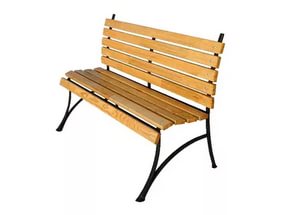 шт 1002Изготовление урн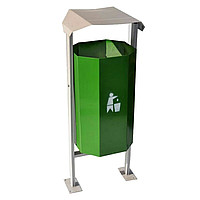 шт 503Изготовление фонарей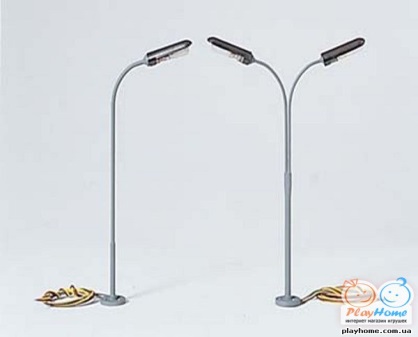 шт 1004Приобретение декоративных деревьев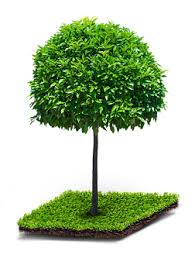 шт1005Установка урншт 506Установка столбов для освещенийшт 1007Установка скамеек, лавочекшт 1008Устройство асфальтового покрытиякв.м.38009Озеленение дворовых территорий деревьямишт 224№Наименование показателя (индикатора)Ед.измеренияЗначения показателейЗначения показателейЗначения показателейЗначения показателейЗначения показателей№Наименование показателя (индикатора)Ед.измерения20182019 2020 2021 2022 1. Площадь благоустроенных дворовых территорий  домовкв. м100010001000100010002.Количество благоустроенных общественных территорий в рамках программыед.112223.Доля благоустроенных  общественных территорий  отобщего  количества общественных территорий, подлежащих благоустройству%111114. Площадь благоустроенных дворовых территорий  домовкв. м100010001000100010005.Доля проектов благоустройства, реализованных с финансовым участием граждан, заинтересованных организаций%111116.Доля проектов благоустройства, реализованных с трудовым участием граждан, заинтересованных организаций%111117.Количество реализованных проектов благоустройства, представленных в Министерство строительства и ЖКХ Республики Тыва для включения в Федеральный реестр лучших реализованных практик (проектов) по благоустройству шт.11111Наименование подпрограммы«Снабжение населения сумона Шуурмакский Тес-Хемского кожууна Республики Тыва чистой водой на 2018-2020 годы» (далее – Подпрограмма)Государственный заказчикМинистерство строительства и жилищно – коммунального хозяйства Республики ТываОсновные разработчики ПодпрограммыМинистерство строительства и жилищно – коммунального хозяйства Республики ТываЦели и задачи ПодпрограммыОбеспечение населения сумона Шуурмакский Тес-Хемского кожууна Республики Тыва чистой водопроводной водой, улучшение качества питьевой воды в соответствии с требованиями санитарных правил и норм; строительство локальных систем водоснабжения, снабжение населения качественной питьевой водой высокого качества в достаточном количествеСроки и этапы реализации Подпрограммы2018-2020 годыЦелевые индикаторы и  показатели Подпрограммыв результате реализации Подпрограммы будет построено 1 локальных системы водоснабжения, трудоустроено 1 безработных граждан,Перечень основных мероприятий Подпрограммыстроительство локальных систем водоснабженияОбъемы и источники финансирования ПодпрограммыОбщий объем финансирования Программы в 2018-2020 годах составит за счет средств местных бюджетов – 50 тыс. рублей, из них по годам: 2018 – 30 тыс. руб.; 2019 – 10тыс. руб.; 2020 – 10тыс.руб.Ожидаемые конечные результаты реализации Подпрограммыв результате реализации Подпрограммы будет обеспечено повышение эффективности, качества жилищно-коммунального обслуживания, надежность работы систем водоснабжения, комфортность и безопасность условий проживания. Всего за период реализации Подпрограммы будет построено 1 локальных системы водоснабжения.Система организации контроля за исполнением Подпрограммыобщее руководство и контроль за ходом реализация Подпрограммы осуществляет Администрация Тес-Хемского кожууна  Наименование подпрограммы«Организация полигонов бытовых отходов на территории сумона Шуурмакский Тес-Хемском кожууне Республики Тыва на 2018-2020 годы» (далее – Подпрограмма)Основные разработчики ПодпрограммыАдминистрация МР «Тес-Хемский кожуун Республики Тыва», администрация сумона Шуурмакский Цели и задачи Подпрограммыулучшение экологической ситуации в районе в части обращения с ТБО;совершенствование системы обращения с отходами в Тес-Хемском районе, направленное на сокращение объемов образования и захоронения отходов;увеличение объемов утилизации и переработки с учетом выполнения требований законодательства Российской Федерации в области безопасного обращения с отходами;Сроки реализации Подпрограммы2018-2020Целевые индикаторы и  показатели Подпрограммыорганизация полигона твердых бытовых отходов, отвечающих установленным требованиям СНиП;совершенствование системы управления отходами;образование, воспитание и просвещение населения в сфере безопасного обращения с отходами;Перечень основных мероприятий Подпрограммытранспортировка и сортировка бытовых отходов из населенных пунктов Тес-Хемского кожуунаОбъемы и источники финансирования ПодпрограммыОбщий объем финансирования: 10 тыс.руб.2018 год - 3 тыс. руб.2019 год - 4тыс. руб.2020 год – 3 тыс. руб. Ожидаемые конечные результаты реализации Подпрограммы1. Решение проблемы по утилизации.Целевые индикаторы и показатели результативности программы сумоны201820192020 Объем транспортировка и сортировка бытовых отходов из населенных пунктов Тес-Хемского кожуунаШуурмак111Источник расходаВсего, тыс. руб.В том числе по годамВ том числе по годамВ том числе по годамИсточник расходаВсего, тыс. руб.2018г.2019г.2020г.Бюджет Тес-Хемского района10343